President - Scott Lane 599-7240          Vice President – Ed Salzwedel  
Secretary – Clarence Johnson     Treasurer – Carl Williams, M.D. 
[website – www.sabbsa.org ] [P.O. Box 34478, San Antonio, TX 78265]July 2022Records show this is the least amount of rain we have gotten the first 6-months of a year in San Antonio since 1913. Please pray for rain!In this month’s Communique’, we have an article about a type of dragonfly and a butterfly which defy evolutionary explanations. We also have a piece and a video from missionary Paul Ross on “Why Science Never Arose Out From Atheism.” Finally, we have an article and a video exploring the Darker sides of the Darwinian theory. Our Genesis Commentary section this month details The Three Visitors to Abraham in Genesis 18:1-15. As always, we have a full rundown of all creation education opportunities coming up in our area, which includes a bevy of SABBSA sponsored creation seminars in July and August as well as information about the SA Unite – Strength to Stand Convention happening at the Alamodome July 29-30. We also have the low down on the schedule of programs in the FEAST Science Workshops this coming school year! We pray you find something in these events to edify you.Which Insect has the longest Migration? God’s Signature in His Creations!A pinky-sized dragonfly called the “globe skimmer” has the longest migration of any known insect traveling 11,000 miles back and forth in nonstop generational steps across the Indian Ocean. These super fliers likely migrate to follow seasonal warmth and moisture needed for breeding. They are efficient gliders, which lets them conserve wing-flapping energy on their long journeys.  Source: Smithsonian Magazine | Date Updated: March 7, 2022Globe skimmers make an annual multigenerational journey of about 11,200 miles. To complete the migration, individual globe skimmers fly more than 3,730 miles - one of the farthest known migrations of all insect species. They have been detected in the atmosphere at heights greater than 20,000 feet!Questions? What made the original “Globe Skimmer” take off blindly across the Indian Ocean not knowing what was out there? If the first several did not run into land before they dropped to their deaths in the sea by exhaustion, how did this promote the species? How did they develop the longevity to cross 3700 miles non-stop if on their first several attempts at doing something so illogical and suicidal, they died dropping into the ocean since they did not have the stamina to make it the whole way as yet?  How did they gain the abilities needed to survive flying as high as 20,000 feet in the air? Since the trip is multigenerational, and uses the same route each year, how does each new generation know where to go? How does the first generation know they are supposed to go to the Maldives? How did they develop the directional apparatus to steer them there? How does the second generation know that they are to go to the Seychelles, and how did they develop this gyroscopic directional mapping? How and why would the third generation make the hop each cycle from the Seychelles to Mozambique in East Africa? How does each subsequent generation know to take the lower westerly winds in the fall to make the western journey to Africa, and then the fifth through seventh generations know to utilize the upper atmosphere Tradewinds to return in the spring? How does each generation know what part of this grand scheme they are to play and how to do it if there is not an organized plan to all this?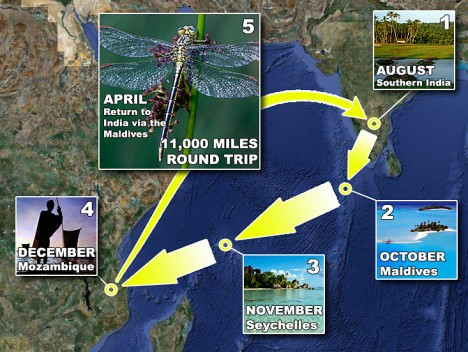 Monarch ButterflyThe Monarchs migrate from Mexico and South Texas and Florida where they live during the winter to the North in summer over a period of six generations. Each subsequent generation follows the same migration pattern each year via instinct (preloaded travel and navigation instructions transferred from generation to generation).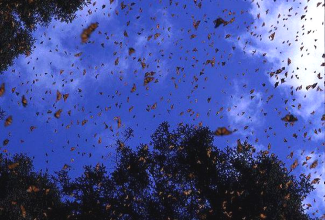 It takes six generations of Monarchs with each generation living only about 2 to 6 weeks to make the same migration each year from the Mountains of Northern Mexico, South Texas  and southern Florida where they winter to southern Canada where the sixth and seventh generations summer. 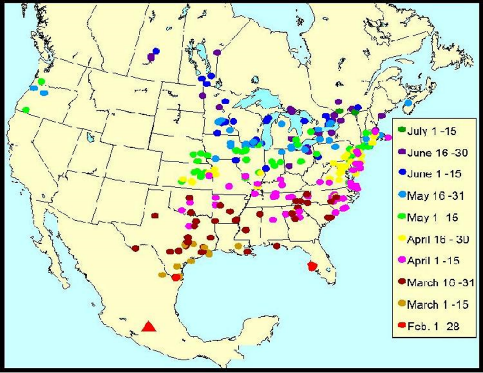 When it’s time to return, an amazing eighth generation (referred to as the “Methuselah Generation”) lives for more than 8-weeks and makes the return trip of more than 3000 miles back to their southern home all in one generation. Along the way they only feed on milkweed plants to give them both sustenance and their poisonous body substance which keeps most birds from eating them.Questions? How does each generation know where to go? What GPS system do they have in their pin sized head? What complex genetic plan allows one generation to live longer than the others and return to the same home that his great, great, great, great, great, great grandfather came from eight generations earlier, even though he had never been there before? What made the first Monarch feed on a poisonous plant which could kill him?It is plain to see that neither the Global Skimmer Dragon fly nor the Monarch Butterfly acquired their migration routes, their GPS positioning and navigation systems, nor their life cycles by chance. Indeed, what we see in both of these amazing creatures are a testament to the complexity, ingenuity and engineering of God’s designs in nature shown by His creations!_______________________________________________________________________________________________Why Science Never Arose Out From AtheismAtheists never tire of telling us they are champions of science, yet forget to mention that the father of the modern Scientific Method was Francis Bacon—a scientific man devoted to God. They also leave out the part that the term ‘scientist’ was first coined by an Anglican priest and leading theologian by the name of William Whewell. In fact, the whole Scientific Revolution arose out of Christian Europe. That’s right, the enterprise of science never arose out of atheistic presuppositions. Men such as Copernicus, Galileo, Newton, Kepler, Bacon, Pascal and Faraday were instrumental in the rise of the Scientific Revolution. These great scientists did not see it as a departure from reason to invoke a grand architect regarding the existence of the extraordinary, intricate mathematical structures and patterns in our universe. Neither did they see it as a departure from reason to invoke a lawgiver regarding the origin of the laws of physics—laws that gave rise to mechanisms and processes, which in turn made life possible. These giants of science invoked God. For them, it was not a departure from reason, but rather the grounding of reasoning itself.In fact, a wide range of scholars recognize that Christianity provided both intellectual presuppositions and moral sanction for the development of modern science. (At the end of the Paul Ross’ now out of publication book he included a list of scientists that believed in God and contributed to the scientific development of the modern world.) Nearly all these great men were followers of Christ. None of them were atheistic in their reasoning. Did you know that scientific investigation depends upon certain assumptions about the world? And science is impossible until those assumptions are in place. To start with, the notion of creation implies that the world is not illusory, as taught in many world religions and schools of philosophy. It is, therefore, a phenomenon for scientific and philosophical investigation. To become a substance of study, the world must be regarded as a place where events occur in a reliable, predictable fashion. This, too, was a legacy of Christianity. Whereas paganism taught a multitude of immanent gods, Christianity taught a single transcendent creator, whose handiwork is a unified, coherent universe. In short, the universe is governed by a single God, and is not the product of the whims of many gods, each governing their own province according to their own laws. This monotheistic view underpins the foundation for contemporary science. Physicist Paul Davies also affirms that contemporary science rests on an essentially theological worldview. These great scientists investigated the natural world with the working assumption that it had an underlying rational order because it was the handiwork of a creator. The whole idea of “natural laws” had its roots in a divine lawgiver. Seventeenth-century mathematician and philosopher René Descartes said the mathematical laws sought by science were legislated by God in the same manner as a king ordains laws in his realm. C. S. Lewis, on the reflection of the rise of science, said it best: “Men became scientific because they expected Law in Nature, and they expected Law in Nature because they believed in a Legislator.” — Edited from an essay by Paul RossEditor’s Note - Galileo said, “Mathematics is the language with which God has written the universe!” The link below connects you to a video by Australian missionary Paul Ross who will give you more on these ideas of Christianity and its tenants of monotheism and a God of order making science possible. https://www.youtube.com/watch?v=hnq8aKNkXH0 The Dark Side of DarwinWhat is almost never discussed by scientists, philosophers and politicians are the very dark sides of the philosophy of Darwinian evolution. Many ills in society, and some of the worst times of our recent history can be traced to this atheistic philosophy. In the 1930’s, Nazism got its rise in part due to the Darwinist idea that some races were necessarily more evolved than others. Sadly, our bigotries almost always tend toward calling ourselves the brighter, more evolved, or superior group. This was the case in Germany between 1933 and 1945 as Hitler took Darwinism to heart and declared the Arian race (his race) as superior to all others, and went to the extreme end of killing six million Jews as well as millions of others who were thought of as inferior or less evolved races.Socialism and communism both sprung from the ideas of Darwinian evolution. Both social philosophies sprang from the writings of Karl Marx who developed the idea of Social Darwinism. This is a sociological theory that sociocultural advance is the product of intergroup conflict and competition and the socially elite classes (such as those possessing wealth and power) possess biological superiority in the struggle for existence (I.e., via natural selection).Most do not know it, but David Duke, the infamous leader of the Ku Klux Klan once claimed to be a born again Christian and a young earth creationist. However, he eventually turned toward full evolutionary philosophy when he became a rampant racist, which is the dark secret behind evolutionary theory. Sadly, it was taught in this country and around the world for two centuries that the slavery of blacks was justified since they are an inferior species. This idea was given its greatest example when African tribesman Ota Benga was displayed in the New York City Zoo in a cage in 1906 with an orangutan since it was thought that’s all blacks were, a lower developed species halfway between us and an ape.Margaret Sanger founded the American Birth Control League in 1921. She was an advocate of “eugenics”, the breeding of a superior race by the systematic elimination through birth control and sterilization of “inferior races” but not by abortion as is commonly believed. However, if you do not see the Darwinist influence in her life’s work and her philosophy, then you’re not conscious.Today we see rampant violence and crime in our streets and large cities. This trend was not always so in America as violence and crime was present, but at a modest level in this country until the early 1960’s when it exploded upward by 500%. This upturn in violence and crime can be associated with the removal of God from the schools and public forum as well as the explicit teaching of evolution as the only explanation of the origin of life which included the rewriting of American biology texts between 1957 and 1960 by the Biological Science Curriculum Study which increased the amount of evolution teaching in our textbooks and schools from about 3000 words to more than 33,000 words per textbook. When you teach Johnny he is an animal, don’t be surprised when he acts like one. The seemingly rampant amount of senseless mass shootings we see in this country today can be traced to this same thesis of we are only just animals. Closely akin to this societal shift in America is the rise of homosexuality and transgenderism today. It is thought that if we are just highly evolved animals then we will naturally act like them. Further, if there was no Creator and thus no truth and no laws which govern us all from above, then it is up to each individual to decide right and wrong and truth for themselves.  In such a case, since animals sometimes practice homosexuality, it is only natural we will engage in homosexuality (in truth homosexuality in animals is a very rare occurrence which never contributes to the furthering of the species). Our atheistic and nihilistic Hollywood producers and directors have been telling us this in movies and on television now for more than fifty years and three generations have gotten the message that we are just animals and homosexuality is natural and normal regardless of what the Bible says. The next step in that slippery slope is “Transgendersim.” This is a lustful and diseased philosophy devoid of science to back it up, which has at its root that gender is somehow optional, and we can choose our gender. Sadly, the next step in this degradation will be animalism. Our current fight over abortion rights in this country can be traced to Darwin’s influence. If there is universal agreement that there is a God and we are His creations, then we are responsible to Him and must follow the instructions in His instruction manual, the Bible. However, if we are only accidents of nature, there is no God, and we are our own gods, then we can make any rules we want. It’s simple, if you’re an abortion rights advocate you believe a woman has a right over the functioning of her own body to exclusion of anyone else’s control including God. If your Pro Life you believe that every baby is a creation of God, a real person and has the same rights to “Life, liberty and the pursuit of happiness” delineated in the declaration of Independence as anyone else. Either you view the fetus through the eyes of evolution and see it as just the mother’s excess tissue which can be cut out on a whim, or it’s a holy gift from God which has the spark of the divine in its being which must be respected. Too often today we miss the tragic and massive effects of these darker sides of Darwinian philosophy and their effects on our culture. The link below will take you to a discussion between Creationist David Rives and Dr. Jerry Bergman who further explore this dark side of Darwin in our culture today. https://www.youtube.com/watch?v=aej_ei0vMec _______________________________________________________________________Genesis CommentaryThe Three Visitors18 The Lord appeared to Abraham near the great trees of Mamre while he was sitting at the entrance to his tent in the heat of the day. 2 Abraham looked up and saw three men standing nearby. When he saw them, he hurried from the entrance of his tent to meet them and bowed low to the ground.3 He said, “If I have found favor in your eyes, my lord, do not pass your servant by. 4 Let a little water be brought, and then you may all wash your feet and rest under this tree. 5 Let me get you something to eat, so you can be refreshed and then go on your way—now that you have come to your servant.”“Very well,” they answered, “do as you say.”6 So Abraham hurried into the tent to Sarah. “Quick,” he said, “get three seahs (about 36 pounds) of the finest flour and knead it and bake some bread.”7 Then he ran to the herd and selected a choice, tender calf and gave it to a servant, who hurried to prepare it. 8 He then brought some curds and milk and the calf that had been prepared, and set these before them. While they ate, he stood near them under a tree.9 “Where is your wife Sarah?” they asked him.“There, in the tent,” he said.10 Then one of them said, “I will surely return to you about this time next year, and Sarah your wife will have a son.”Now Sarah was listening at the entrance to the tent, which was behind him. 11 Abraham and Sarah were already very old, and Sarah was past the age of childbearing. 12 So Sarah laughed to herself as she thought, “After I am worn out and my lord is old, will I now have this pleasure?”13 Then the Lord said to Abraham, “Why did Sarah laugh and say, ‘Will I really have a child, now that I am old?’ 14 Is anything too hard for the Lord? I will return to you at the appointed time next year, and Sarah will have a son.”15 Sarah was afraid, so she lied and said, “I did not laugh.”But he said, “Yes, you did laugh.”All too often we say things cannot happen and seem to know within ourselves they are impossible since they are not part of the physical reality we perceive and have experienced in this world. Like Sarah here we show a lack of faith because we think it impossible to occur. We creationists often hit this wall of impossibility as we try to explain everything that happens or is described in the Bible via naturalistic phenomena. But, in doing so we miss the “God Things.” God can do so much more than we experience in life on this planet and in this universe. Our putting limits on God and on what He can and will do limits us in many ways. It limits what we ask for in prayer and even gets us not to pray for something thinking it impossible. It limits us in seeing and dreaming about what could be possible with God’s help. It also limits us from seeing the effects of the spiritual world on our own in many cases. Such a case will be illuminated this month in our program The UFO Conspiracy as we see a real and mysterious effect of the spiritual world on ours. Due to Sarah’s lack of faith and that of Abraham, they already did some sinful things which will have consequences for future biblical generations in chapter 16 while trying to produce offspring themselves. This they did outside of God’s plan for them since they thought the way God had proposed to give them a child impossible. They lacked both the faith and the vision of a biblical worldview to see what God can do. _________________________________________________Prayer Needs and Praises! 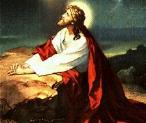 - Heal our nation from the civil unrest and violence in our cities.- Pray for spiritual healing in our nation.- Pray for Ukraine- Pray for positive solutions to our many societal problems___________________________________________________________Coming to SABBSA on the second Tuesday of each month at Faith Lutheran Church in 2022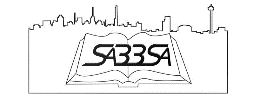 July - The UFO Conspiracy
August - Introduction to Creation Theories
September - Darwin and Radiometric Dating
October - Underpinnings: Fossils, Physics, Genetics and Babel
November - Young Earth Evidence
December - Incredible Creatures that defy Evolution - Part IAt the end of this month, SABBSA will be manning two booths and giving out a wealth of free creationist materials at the SA Unite concerts at the Alamodome and at the  Strength to Stand training sessions at CBC. In doing so we will be partnering with       Dr. Brian Thomas with the Institute for Creation Research (ICR) and the folks at Genesis Apologetics headed by Dr. Dan Biddle. 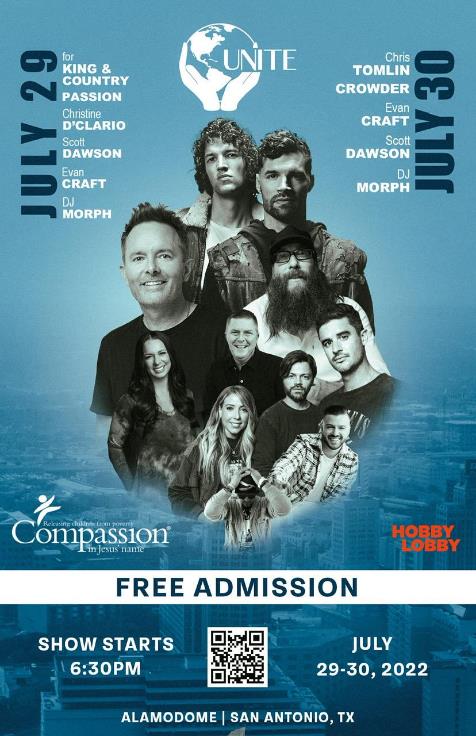 SABBSA on KSLR Please join the San Antonio Bible Based Science Association “on the air” each Saturday afternoon with “Believing the Bible!” Join us Saturday afternoons at 1:45 pm on radio station KSLR 630 AM in San Antonio and airing for 13-million people across the U.S. in thirteen major markets and internationally in 120 countries on WWCR. 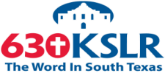 Here is our schedule of upcoming program topics-7/2   Dr. Carl Baugh - CEM7/9   Age of the Universe 7/16  Steven Policastro IAC#17/23  Steven Policastro IAC#27/30  Collision Moon 8/6   Geologic 8/13  Where Darwinists and Creationists agree8/20  Homology 8/27  Test Tube Life 9/3   Compromise Doesn't Work9/10  De-Faithing of America 9/17  Cannot Believe in Creation and Evolution 9/24  I Have a Tail?If you cannot tune in on Saturday afternoons or would like to sample our program or hear previous shows, they are available on podcast on the KSLR website (kslr.com). Click on the link below to go to the KSLR podcast page and scroll down till you find "Believing the Bible."     "Believing the Bible" - SABBSA on KSLR Radio ------------------------------------------------------------------------------------------------------------------- Cartoon Corner                           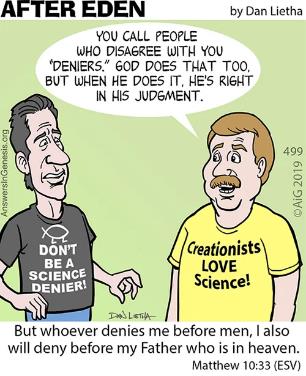 Thanks to Answers in Genesis who provides many of these cartoons each month for our newsletter and our presentations. Please think about donating to them in gratitude for this and all the ministries they give us. Schedule of Creation Seminars in July from SABBSA President Scott LaneSun. July 3 at 9 am – “What if God wrote the Bible? – part I”, Cibolo Valley Baptist, 5500 Fm 1103, Schertz, TX 78108Wed. July 6 at 6:30 pm – “What if God wrote the Bible? – Evidence 1- Other Creation Stories”, Crestview Baptist, 8101 Eagle Crest Blvd, Windcrest, TX 78239Thur. July 7 at 7 pm – “The Discovery of Genesis in Chinese” , Greater Houston Creation Association (GHCA), Houston's First Baptist Church in Room 143. Live streaming of this presentation at www.ghcaonline.com.Sun. July 10 at 11:30 am – “What if God wrote the Bible? – part I”, Cibolo Valley Baptist, 5500 Fm 1103, Schertz, TX 78108Wed. July 13 at 6:30 – “What if God wrote the Bible? – Evidence 2 – History and Geology”, Crestview Baptist, 8101 Eagle Crest Blvd, Windcrest, TX 78239Sun. July 17 at 9 am – “What if God wrote the Bible? – part 2”, Cibolo Valley Baptist, 5500 Fm 1103, Schertz, TX 78108Sun. July Wed. July 20 at 6:30 – “What if God wrote the Bible? – Evidence 3 – Prophecy”, Crestview Baptist, 8101 Eagle Crest Blvd, Windcrest, TX 78239Sun. July 24 at 11:30 am – “What if God wrote the Bible? – part 2”, Cibolo Valley Baptist, 5500 Fm 1103, Schertz, TX 78108Sun. July Wed. July 27 at 6:30 – “What if God wrote the Bible? – Evidence 4 – Philosophical and Logical Coherence”, Crestview Baptist, 8101 Eagle Crest Blvd, Windcrest, TX 78239Friday – Saturday, July 29-30 SA Unite Concerts – Strength to stand Convention. Manning a booth and handing out materials for ICR and Genesis Apologetics at the Alamodome.Wed. Aug. 3 at 6:30 pm - “What if God wrote the Bible? – Evidence 5 – Protecting His Word and Prescience”, Crestview Baptist, 8101 Eagle Crest Blvd, Windcrest, TX 78239Aug. 9 at 7 pm – Introduction to Creation Theories. SABBSA monthly meeting, Faith Lutheran,   14819 Jones Maltsberger Rd, San Antonio, TX 78247Wed. Aug. 10 at 6:30 pm - “What if God wrote the Bible? – Evidence 6 – Prescience + Conclusions”, Crestview Baptist, 8101 Eagle Crest Blvd, Windcrest, TX 78239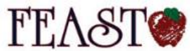 FEAST Science Workshops   We are excited to announce we will continue with "The Rocks Cry Out" creation curriculum for the 2022-2023 FEAST Science Workshops. Using it to connect science & history to the Bible and educate ourselves and others with Biblical truth! As we did last year, each program is slated to occur each fourth Wednesday of the scheduled months at 10 am at FEAST.Schedule for 2022-2023September 2022 – Science is a Tool (How the very laws of science support the fact that we have a Creator)October 2022 – The Grand Canyon (The Grand Canyon is a perfect example of the evidence supporting a worldwide flood)January 2023 – Explosive Evidence for Creation (Mt. St. Helens provides a model to understand rapid geological change happening during the flood of Noah)February 2023 – Science Starts with Creation (Consensus does not determine truth and not all scientists believe in evolution)March 2023 – Brilliant: Made in the Image of God (Ancient cultures reveal rapid development of intelligence by God, not slow evolution of mankind)April 2023 – A Matter of Time (The vast majority of dating methods reveal a recent creation)Around Texas Houston: 
The Greater Houston Creation Association (GHCA) normally meet at Houston's First Baptist Church at 7 pm every first Thursday, in Room 143. Their meetings can be streamed live! For more information, go to www.ghcaonline.com. SABBSA President Scott Lane will be presenting “The Discovery of Genesis in Chinese” at GHCA’s July 7 meeting. Glen Rose: 
Dr. Carl Baugh gives a “Director’s Lecture Series” on the first Saturday of each month at the Creation Evidence Museum just outside Glen Rose, TX. This museum is also a great and beneficial way to spend any day. Presentations are at 11 am and 2 pm. For more information, go to www.creationevidence.org Dallas: The Museum of Earth History uses the highest quality research replicas of dinosaurs, mammals, and authentic historical artifacts to not only lay out for the visitor a clear and easily understood connection between Genesis and Revelation, but will do so in an entertaining and intellectually challenging way. Open M-F 9 to 6. http://visitcreation.org/item/museum-of-earth-history-dallas-tx/ ICR in Dallas: Of course, the ICR Discovery Center for Science and Earth History is the foremost creation history museum in the Southwest. They are open from 10am to 5 pm Mondays through Saturdays. For more information on this exceptional facility go to https://discoverycenter.icr.org/ Dallas-Ft Worth: 
The Metroplex Institute of Origin Science (MIOS) meets at the Dr. Pepper Starcenter, 12700 N. Stemmons Fwy, Farmers Branch, TX, usually at 7:30 pm on the first Tuesday of each month.    http://dfw-mios.com/Abilene:The Discovery Center is a creation museum/emporium that exists primarily to provide scientific and historic evidence for the truthfulness of God’s word, especially as it relates to the creation/evolution issue. It also features some fascinating “Titanic Disaster” exhibits.  https://evidences.org/Lubbock Area (Crosbyton): 
All year: Consider a visit to the Mt. Blanco Fossil Museum, directed by Joe Taylor. The Museum is worth the visit if you live near or are traveling through the Panhandle near Lubbock. If you call ahead and time permitting, Joe has been known to give personal tours, especially to groups. For more information, visit http://www.mtblanco.com/. Greater San Antonio area: Listen to Answers with Ken Ham online at the address below. (No nearby station for this broadcast). http://www.answersingenesis.org/media/audio/answers-daily To hear creation audio programs from the Institute for Creation Research, listen online at this address. http://www.icr.org/radio/ Also, tune in KHCB FM 88.5 (San Marcos) or KKER FM 88.7 (Kerrville) for Backto Genesis at 8:57 AM Mon-Fri, then Science, Scripture and Salvation at 1:30 AM, 8:00 AM and 4:30 PM on Saturdays.Last Month at SABBSA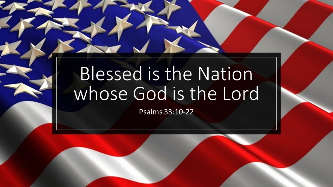 Our Nation's Biblical FoundationWas our nation founded as a secular nation?Or, was the U.S. founded on biblical principles?Our June program, presented by SABBSA board member Terry Read, followed up well with the previous month's program on "How our Nation is Losing its Faith." This program showed how our nation started with a deep faith in the Bible and biblical principles. It deeply explored our founding documents and writings of our founding fathers which reflects the strong faith we started with.______________________________________________________________________________Next SABBSA Meeting: 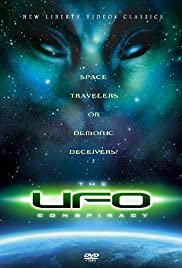 Tuesday, July 12, 2022, at 7 pm Coming to SABBSA in JulyThe UFO Conspiracy: Space Travelers or Demonic Deceivers?Unidentified Flying Objects have been recorded in various forms since the creation of man: Crudely drawn on Stone Age murals...chiseled in Egyptian stones...noted in the journals of ancients like Alexander the Great...even described in the ship's log of Christopher Columbus.This DVD gives more than a stunning catalog of UFO photography, video, and eyewitness recordings. You will hear startling scriptural evidence from noted scholars like Dave Hunt (The Archon Conspiracy) and I.D.E. Thomas (The Omega Conspiracy) which reveals the hidden truth about UFOs and the beings who operate them.Please join us for creation science and biblical apologetics teaching you will find nowhere else in Bexar County. We meet at Faith Lutheran Church just south of the corner of Jones Maltsberger and Thousand Oaks. The address is 14819 Jones Maltsberger Rd., San Antonio, Texas 78247.